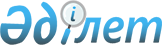 "О внесении изменения в приказ Министра культуры и спорта Республики Казахстан от 16 ноября 2015 года № 354 "Об утверждении Правил выплаты субсидий государственным театрам, концертным организациям, культурно-досуговым организациям, музеям и циркам"
					
			С истёкшим сроком
			
			
		
					Приказ и.о. Министра культуры и спорта Республики Казахстан от 11 декабря 2020 года № 338. Зарегистрирован в Министерстве юстиции Республики Казахстан 14 декабря 2020 года № 21780. Срок действия приказа - по 31 декабря 2020 года
      Примечание ИЗПИ!

      Срок действия приказа - по 31.12.2020 (п.4 приказа).

      Примечание ИЗПИ!
Порядок введения в действие см. п.4
      В соответствии с пунктом 5 статьи 35 Бюджетного кодекса Республики Казахстан от 4 декабря 2008 года, подпунктом 35-7) статьи 7 Закона Республики Казахстан от 15 декабря 2006 года "О культуре" ПРИКАЗЫВАЮ:
      1. Внести в приказ Министра культуры и спорта Республики Казахстан от 16 ноября 2015 года № 354 "Об утверждении Правил выплаты субсидий государственным театрам, концертным организациям, культурно-досуговым организациям, музеям и циркам" (зарегистрирован в Реестре государственной регистрации нормативных правовых актов под № 12608, опубликован в информационно-правовой системе "Әділет" 18 января 2016 года) следующее изменение:
      в Правилах выплаты субсидий государственным театрам, концертным организациям, культурно-досуговым организациям, музеям и циркам, утвержденных указанным приказом:
      приложение 1 изложить в новой редакции согласно приложению к настоящему приказу.
      2. Департаменту экономики и финансов Министерства культуры и спорта Республики Казахстан в установленном законодательством Республики Казахстан порядке обеспечить:
      1) государственную регистрацию настоящего приказа в Министерстве юстиции Республики Казахстан;
      2) размещение настоящего приказа на интернет-ресурсе Министерства культуры и спорта Республики Казахстан;
      3) в течение десяти рабочих дней после государственной регистрации настоящего приказа в Министерстве юстиции Республики Казахстан представление в Департамент юридической службы Министерства культуры и спорта Республики Казахстан сведений об исполнении мероприятий, предусмотренных подпунктами 1) и 2) настоящего пункта.
      3. Контроль за исполнением настоящего приказа возложить на курирующего вице-министра культуры и спорта Республики Казахстан.
      4. Настоящий приказ вводится в действие с 13 октября 2020 года и действует по 31 декабря 2020 года и подлежит официальному опубликованию.
      "СОГЛАСОВАН"
Министерство финансов
Республики Казахстан
      "СОГЛАСОВАН"
Министерство национальной экономики
Республики Казахстан Размер субсидий на покрытие убытков республиканских театров, концертных организаций и музеев
					© 2012. РГП на ПХВ «Институт законодательства и правовой информации Республики Казахстан» Министерства юстиции Республики Казахстан
				
      исполняющий обязанности
министра 

Н. Дауешов
Приложение к приказу
исполняющий обязанности
министра
от 11 декабря 2020 года № 338Приложение 1
к Правилам выплаты субсидий
государственным театрам,
концертным организациям,
культурно-досуговым
организациям, музеям и циркам
№ п/п
Размер субсидий из республиканского бюджет (в процентах %)
Наименование организаций
1
2
3
1.
96 %
НАО "Государственный театр оперы и балета "Астана Опера"
2.
94 %
РГКП "Казахский государственный академический театр оперы и балета имени Абая"
3.
94 %
РГКП "Казахский государственный академический театр драмы имени М. Ауэзова"
4.
85 %
РГКП "Государственный академический русский театр драмы имени М. Лермонтова"
5.
96 %
РГКП "Государственный академический казахский театр для детей и юношества имени Г. Мусрепова"
6.
91 %
РГКП "Государственный академический русский театр для детей и юношества имени Н. Сац"
7.
100 %
РГКП "Государственный республиканский корейский театр музыкальной комедии"
8.
100 %
РГКП "Государственный республиканский уйгурский театр музыкальной комедии имени Куддуса Кужамьярова"
9.
96 %
РГКП "Республиканский немецкий драматический театр"
10.
99 %
РГКП "Государственный ансамбль танца Республики Казахстан "Салтанат"
11.
99 %
РГКП "Государственный академический театр танца Республики Казахстан"
12.
98 %
РГКП "Казахская государственная филармония имени Жамбыла"
13.
99 %
РГКП "Казахский государственный академический оркестр народных инструментов им. Курмангазы"
14.
97 %
РГКП "Ансамбль классической музыки "Камерата Казахстана"
15.
99 %
РГКП "Государственная концертная организация "Қазақконцерт"
16.
100 %
РГКП "Государственный академический казахский музыкально-драматический театр имени К.Куанышбаева
17.
99 %
РГКП "Центральный государственный музей Республики Казахстан"
18.
96 %
РГКП "Государственный музей искусств Республики Казахстан им. А. Кастеева"
19.
90 %
РГКП "Государственная коллекция уникальных смычковых музыкальных инструментов"
20.
98 %
РГКП Государственный музей "Центр сближения культур"
21.
99 %
РГКП "Национальный историко-культурный заповедник "Ордабасы"
22.
99 %
РГКП "Государственный историко-культурный заповедник-музей "Берел"
23.
98 %
РГКП "Государственный историко-культурный заповедник-музей "Иссык"
24.
99 %
РГКП "Отрарский государственный археологический заповедник-музей"
25.
96 %
РГКП "Национальный историко-культурный и природный заповедник-музей "Улытау"
26.
95 %
РГКП "Государственный историко-культурный заповедник-музей "Азрет-Султан"
27.
100 %
РГКП "Государственный историко-культурный и литературно-мемориальный заповедник-музей Абая "Жидебай-Борили"
28.
97 %
РГКП "Государственный историко-культурный заповедник-музей "Памятники древнего Тараза"
29.
99 %
РГКП "Государственный историко-культурный и природный заповедник-музей "Танбалы"
30.
100 %
РГКП "Национальный музей Республики Казахстан"
31.
100 %
РГКП "Музей мира и согласия"
32.
100 %
РГКП "Государственный историко-культурный музей-заповедник "Бозок"
33.
100 %
РГКП "Государственный историко-культурный музей-заповедник "Ботай"
34.
100 %
РГКП "Государственный историко-культурный музей-заповедник "Сарайшық"